كلية التربية بالزلفي تكرم موظفيها المنقولين    وفاء من الكلية لمنسوبيها ، أقامت الكلية حفل تكريمياً للموظفين الذين تم تكليفهم للعمل بوحدة تقنية المعلومات بناء على توجيه معالي مدير الجامعة الدكتور / خالد بن سعد المقرنو ذلك في مكتب سعادة عميد الكلية الدكتور.عبدالله بن خليفة السويكت ، وبحضور سعادة مدير الإدارة في الكلية الأستاذ / خالد بن عبدالعزيز المنيفي حيث شكر عميد الكلية الموظفين المنقولين وهم :·        عبدالله بن عبدالحميد العامر .·        عبدالمجيد بن سليمان العطيوي .·        فواز بن جزاء بن سقيان .    وشكرهم على ما بذلوه في خدمة الكلية ، ثم بعد ذلك قام سعادته بتسليم الشهادات للموظفين ، وذلك تقديرًا لدورهم وجهودهم في أداء عملهم على الوجه المطلوب ، وحفزهم على مواصلة جهدهم وعطائهم وكان ذلك يوم الأثنين 5/1/1434هـ ، ثم بعد قام سعادة مدير الإدارة بشكر سعادة عميد الكلية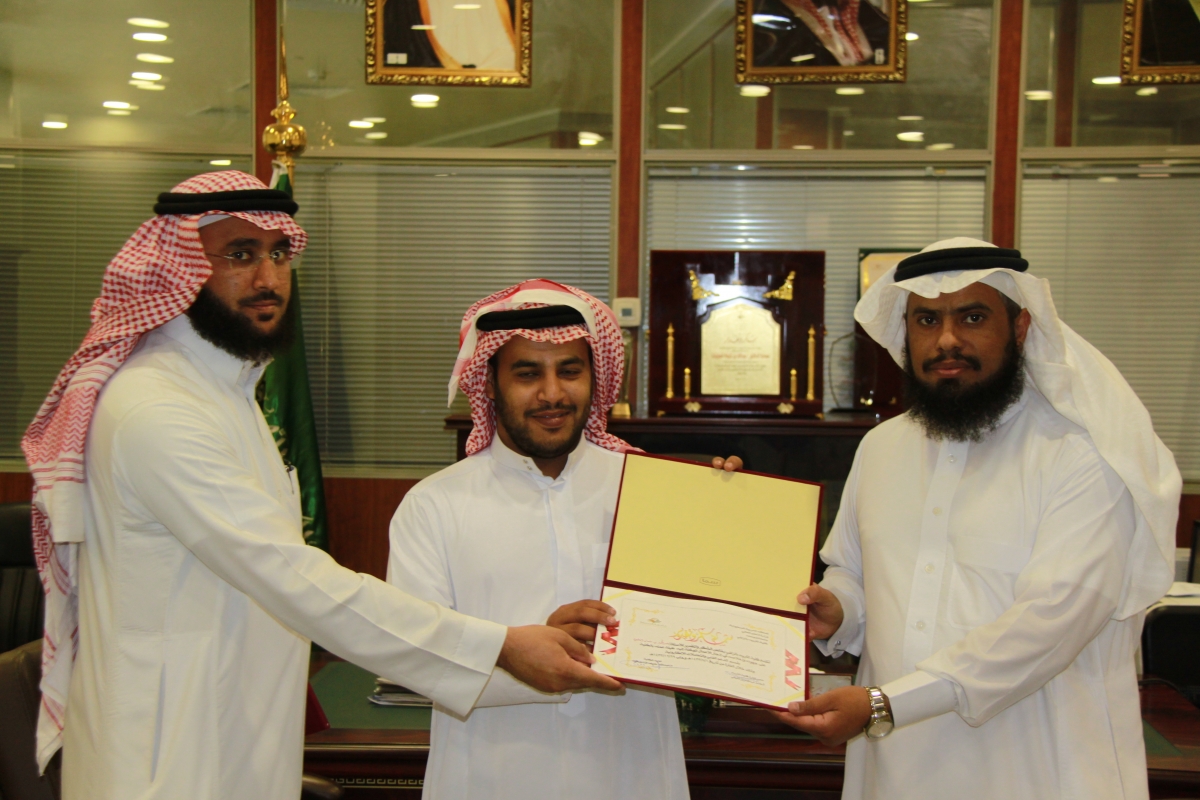 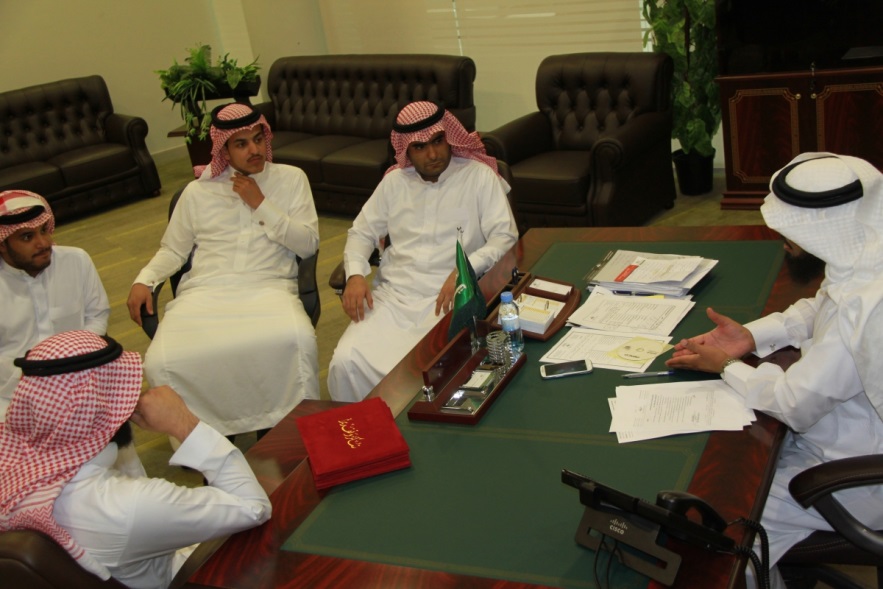 